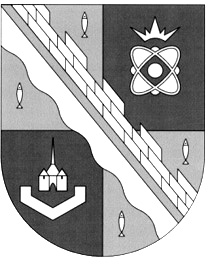 СОВЕТ ДЕПУТАТОВ МУНИЦИПАЛЬНОГО ОБРАЗОВАНИЯСОСНОВОБОРСКИЙ ГОРОДСКОЙ ОКРУГ ЛЕНИНГРАДСКОЙ ОБЛАСТИ(ТРЕТИЙ СОЗЫВ)Р Е Ш Е Н И Еот 07.08.2019 года № 105В связи с внесением изменений в Устав муниципального образования Сосновоборский городской округ Ленинградской области совет депутатов Сосновоборского городского округаР Е Ш И Л:1. Внести следующие изменения в «Порядок предоставления служебных жилых помещений муниципального жилищного фонда», утвержденный решением совета депутатов от 27.06.2006 № 116 (с учетом изменений на 21 февраля 2017 года):1.1. пункт 3 изложить в новой редакции:«3. Исключение жилого помещения из специализированного жилищного фонда служебных жилых помещений осуществляются на основании решения совета депутатов, принятого по представлению главы городского округа.»1.2. пункт 7 изложить в новой редакции:«7. Служебные жилые помещения предоставляются на основании правовых актов администрации городского округа по договорам найма специализированных жилых помещений.»2. Настоящее решение вступает в силу со дня официального опубликования в городской газете «Маяк» и подлежит применению со дня начала работы вновь избранного состава совета депутатов Сосновоборского городского округа четвертого созыва.3. Решение опубликовать в городской газете «Маяк».Заместитель председателясовета депутатов                                                                   Н.П. Сорокин«О внесении изменений в «Порядок предоставления служебных жилых помещений муниципального жилищного фонда»